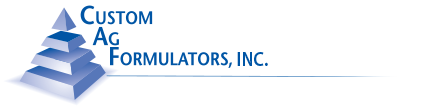 Company InformationCompany InformationCompany InformationCompany InformationCompany InformationCompany InformationCompany InformationCompany InformationCompany InformationCompany InformationCompany InformationCompany InformationCompany InformationCompany InformationCompany NameCompany NameCompany NameDBABilling AddressBilling AddressBilling AddressCityCityCityStateZipShipping AddressShipping AddressShipping AddressCityCityCityStateZipA/P ContactA/P ContactA/P ContactPhoneA/P E-MailA/P E-MailA/P E-MailFaxType of BusinessType of BusinessType of BusinessCorporationCorporationPartnershipPartnershipPartnershipPartnershipPartnershipProprietorshipProprietorshipProprietorshipProprietorshipYears in BusinessYears in BusinessYears in BusinessYears of IncorporationYears of IncorporationState of IncorporationState of IncorporationState of IncorporationState of IncorporationResale NumberResale NumberResale NumberPrimary Financial InformationPrimary Financial InformationPrimary Financial InformationPrimary Financial InformationPrimary Financial InformationPrimary Financial InformationPrimary Financial InformationPrimary Financial InformationPrimary Financial InformationPrimary Financial InformationPrimary Financial InformationPrimary Financial InformationPrimary Financial InformationPrimary Financial InformationBank NameBank NameBank NameContact Bank AddressBank AddressBank AddressCityCityCityStateZipPhone Phone Phone Account #Account #Req’d Credit LineReq’d Credit LineReq’d Credit LineTRW/D&B Acct #TRW/D&B Acct #Trade ReferencesTrade ReferencesTrade ReferencesTrade ReferencesTrade ReferencesTrade ReferencesTrade ReferencesTrade ReferencesTrade ReferencesTrade ReferencesTrade ReferencesTrade ReferencesTrade ReferencesTrade ReferencesCompany NameCompany NameCompany NameContact AddressAddressAddressCityCityCityStateZipPhone Phone Phone FaxCompany NameCompany NameCompany NameContact AddressAddressAddressCityCityCityStateZipPhone Phone Phone FaxCompany NameCompany NameCompany NameContact AddressAddressAddressCityCityCityStateZipPhone Phone Phone FaxCompany NameCompany NameCompany NameContact AddressAddressAddressCityCityCityStateZipPhone Phone Phone FaxTerms:  As per our Invoice Statement.  I/We assume responsibility for charges incurred including a liquidated damage charge of 2% per month (24% per annum) on overdue balances.  CUSTOM AG FORMULATORS, INC. will be entitled to collect Attorney's fees should litigation be necessary on any unpaid account. The above information is for the purpose of obtaining credit and is warranted to be true and accurate.  I/We do hereby authorize CUSTOM AG FORMULATORS, INC.  to investigate the references listed, including our bank, pertaining to my/our credit and financials.Terms:  As per our Invoice Statement.  I/We assume responsibility for charges incurred including a liquidated damage charge of 2% per month (24% per annum) on overdue balances.  CUSTOM AG FORMULATORS, INC. will be entitled to collect Attorney's fees should litigation be necessary on any unpaid account. The above information is for the purpose of obtaining credit and is warranted to be true and accurate.  I/We do hereby authorize CUSTOM AG FORMULATORS, INC.  to investigate the references listed, including our bank, pertaining to my/our credit and financials.Terms:  As per our Invoice Statement.  I/We assume responsibility for charges incurred including a liquidated damage charge of 2% per month (24% per annum) on overdue balances.  CUSTOM AG FORMULATORS, INC. will be entitled to collect Attorney's fees should litigation be necessary on any unpaid account. The above information is for the purpose of obtaining credit and is warranted to be true and accurate.  I/We do hereby authorize CUSTOM AG FORMULATORS, INC.  to investigate the references listed, including our bank, pertaining to my/our credit and financials.Terms:  As per our Invoice Statement.  I/We assume responsibility for charges incurred including a liquidated damage charge of 2% per month (24% per annum) on overdue balances.  CUSTOM AG FORMULATORS, INC. will be entitled to collect Attorney's fees should litigation be necessary on any unpaid account. The above information is for the purpose of obtaining credit and is warranted to be true and accurate.  I/We do hereby authorize CUSTOM AG FORMULATORS, INC.  to investigate the references listed, including our bank, pertaining to my/our credit and financials.Terms:  As per our Invoice Statement.  I/We assume responsibility for charges incurred including a liquidated damage charge of 2% per month (24% per annum) on overdue balances.  CUSTOM AG FORMULATORS, INC. will be entitled to collect Attorney's fees should litigation be necessary on any unpaid account. The above information is for the purpose of obtaining credit and is warranted to be true and accurate.  I/We do hereby authorize CUSTOM AG FORMULATORS, INC.  to investigate the references listed, including our bank, pertaining to my/our credit and financials.Terms:  As per our Invoice Statement.  I/We assume responsibility for charges incurred including a liquidated damage charge of 2% per month (24% per annum) on overdue balances.  CUSTOM AG FORMULATORS, INC. will be entitled to collect Attorney's fees should litigation be necessary on any unpaid account. The above information is for the purpose of obtaining credit and is warranted to be true and accurate.  I/We do hereby authorize CUSTOM AG FORMULATORS, INC.  to investigate the references listed, including our bank, pertaining to my/our credit and financials.Terms:  As per our Invoice Statement.  I/We assume responsibility for charges incurred including a liquidated damage charge of 2% per month (24% per annum) on overdue balances.  CUSTOM AG FORMULATORS, INC. will be entitled to collect Attorney's fees should litigation be necessary on any unpaid account. The above information is for the purpose of obtaining credit and is warranted to be true and accurate.  I/We do hereby authorize CUSTOM AG FORMULATORS, INC.  to investigate the references listed, including our bank, pertaining to my/our credit and financials.Terms:  As per our Invoice Statement.  I/We assume responsibility for charges incurred including a liquidated damage charge of 2% per month (24% per annum) on overdue balances.  CUSTOM AG FORMULATORS, INC. will be entitled to collect Attorney's fees should litigation be necessary on any unpaid account. The above information is for the purpose of obtaining credit and is warranted to be true and accurate.  I/We do hereby authorize CUSTOM AG FORMULATORS, INC.  to investigate the references listed, including our bank, pertaining to my/our credit and financials.Terms:  As per our Invoice Statement.  I/We assume responsibility for charges incurred including a liquidated damage charge of 2% per month (24% per annum) on overdue balances.  CUSTOM AG FORMULATORS, INC. will be entitled to collect Attorney's fees should litigation be necessary on any unpaid account. The above information is for the purpose of obtaining credit and is warranted to be true and accurate.  I/We do hereby authorize CUSTOM AG FORMULATORS, INC.  to investigate the references listed, including our bank, pertaining to my/our credit and financials.Terms:  As per our Invoice Statement.  I/We assume responsibility for charges incurred including a liquidated damage charge of 2% per month (24% per annum) on overdue balances.  CUSTOM AG FORMULATORS, INC. will be entitled to collect Attorney's fees should litigation be necessary on any unpaid account. The above information is for the purpose of obtaining credit and is warranted to be true and accurate.  I/We do hereby authorize CUSTOM AG FORMULATORS, INC.  to investigate the references listed, including our bank, pertaining to my/our credit and financials.Terms:  As per our Invoice Statement.  I/We assume responsibility for charges incurred including a liquidated damage charge of 2% per month (24% per annum) on overdue balances.  CUSTOM AG FORMULATORS, INC. will be entitled to collect Attorney's fees should litigation be necessary on any unpaid account. The above information is for the purpose of obtaining credit and is warranted to be true and accurate.  I/We do hereby authorize CUSTOM AG FORMULATORS, INC.  to investigate the references listed, including our bank, pertaining to my/our credit and financials.Terms:  As per our Invoice Statement.  I/We assume responsibility for charges incurred including a liquidated damage charge of 2% per month (24% per annum) on overdue balances.  CUSTOM AG FORMULATORS, INC. will be entitled to collect Attorney's fees should litigation be necessary on any unpaid account. The above information is for the purpose of obtaining credit and is warranted to be true and accurate.  I/We do hereby authorize CUSTOM AG FORMULATORS, INC.  to investigate the references listed, including our bank, pertaining to my/our credit and financials.Terms:  As per our Invoice Statement.  I/We assume responsibility for charges incurred including a liquidated damage charge of 2% per month (24% per annum) on overdue balances.  CUSTOM AG FORMULATORS, INC. will be entitled to collect Attorney's fees should litigation be necessary on any unpaid account. The above information is for the purpose of obtaining credit and is warranted to be true and accurate.  I/We do hereby authorize CUSTOM AG FORMULATORS, INC.  to investigate the references listed, including our bank, pertaining to my/our credit and financials.Terms:  As per our Invoice Statement.  I/We assume responsibility for charges incurred including a liquidated damage charge of 2% per month (24% per annum) on overdue balances.  CUSTOM AG FORMULATORS, INC. will be entitled to collect Attorney's fees should litigation be necessary on any unpaid account. The above information is for the purpose of obtaining credit and is warranted to be true and accurate.  I/We do hereby authorize CUSTOM AG FORMULATORS, INC.  to investigate the references listed, including our bank, pertaining to my/our credit and financials.Print NameSignatureSignature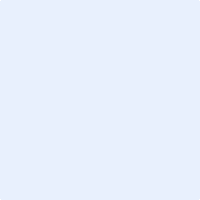 - - - OFFICE USE ONLY - - -- - - OFFICE USE ONLY - - -- - - OFFICE USE ONLY - - -- - - OFFICE USE ONLY - - -- - - OFFICE USE ONLY - - -- - - OFFICE USE ONLY - - -- - - OFFICE USE ONLY - - -- - - OFFICE USE ONLY - - -- - - OFFICE USE ONLY - - -- - - OFFICE USE ONLY - - -- - - OFFICE USE ONLY - - -- - - OFFICE USE ONLY - - -- - - OFFICE USE ONLY - - -ApprovedCredit LineCredit Line